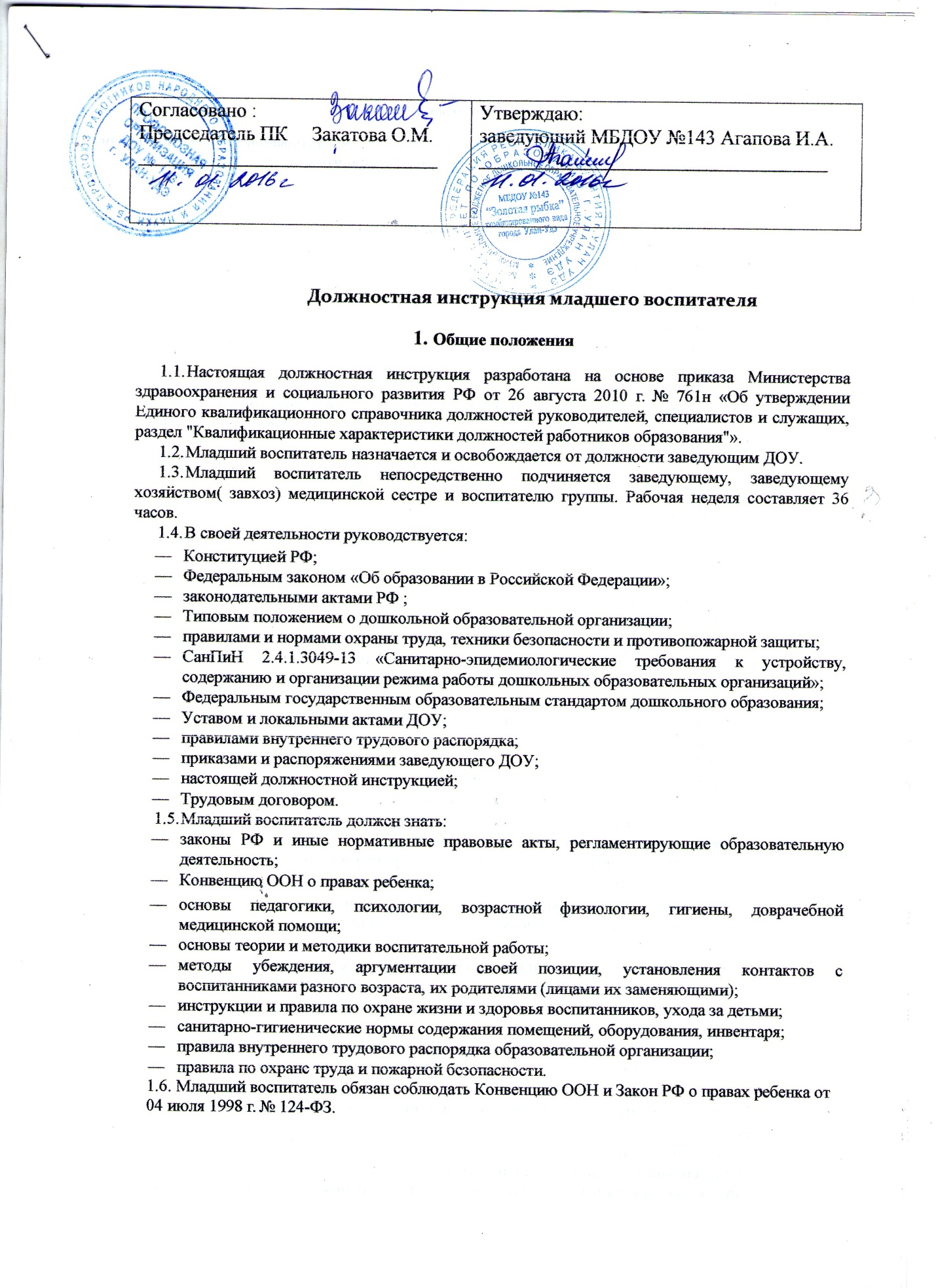 2.1. Среднее профессиональное образование без предъявления требований к стажу работы или среднее (полное) общее образование и профессиональная подготовка в области образования и педагогики без предъявления требований к стажу работы.3. Должностные обязанностиМладший воспитатель:3.1.	Участвует:в организации деятельности воспитанников, в проведении занятий, организуемых воспитателем;в работе по профилактике отклоняющегося поведения и вредных привычек у воспитанников.3.2.	Обеспечивает:совместно с медицинскими работниками и под руководством воспитателя сохранение и укрепление здоровья детей, проведение мероприятий, способствующих их психофизическому развитию, соблюдение ими режима дня возрастной группы;состояние помещений и оборудования, соответствующее санитарно-гигиеническим нормам их содержания в соответствии с СанПиН 2.4.1.3049-13;—	охрану жизни и здоровья воспитанников во время их пребывания в организации.3.3.	Проводит:влажную уборку групповых помещений два раза в день с применением моющих средств;влажную уборку в спальне после дневного сна;чистку ковров влажной щеткой и с применением пылесоса;генеральную уборку всех помещений группы 1 раз в месяц (по графику) с применением моющих и дезинфицирующих средств; мытье окон  1 раз в квартал ( кроме зимнего периодв);санитарную обработку посуды, детских столов перед каждым приемом пищи, детских горшков (при наличии) после каждого использования в соответствии с требованиями СанПиН;смену постельного белья по мере загрязнения, но не реже 1 раза в неделю;ежедневную гигиеническую обработку санузлов 2 раза в день;дополнительные мероприятия в соответствии с требованиями СанПиН при неблагоприятной эпидемической ситуации.Осуществляет под руководством воспитателя повседневную работу, обеспечивающую создание условий для социально-психологической адаптации детей.Организует:работу по привитию воспитанникам навыков самообслуживания с учетом возраста;общественно-полезный труд детей старших и подготовительных групп (разовые поручения для младших групп), сервировку стола;прием пищи воспитанниками, проводит работу по освоению детьми правил поведения за столом, культурно-гигиенических навыков.Взаимодействует с родителями воспитанников (законными представителями) в вопросах своей компетенции.Подготавливает воду для закаливающих процедур и полоскания рта.Помогает воспитателю при одевании и раздевании детей: первые две трети одетых на прогулку детей выходят с воспитателем, оставшуюся одну третью часть детей одевает младший воспитатель и выводит их на участок, передавая воспитателю.3.9.	Следит за чистотой полотенец, наличием в группе кипяченой воды для питья.3.10.	Совместно с воспитателем:проводит гигиенические и закаливающие процедуры;подготавливает участок для прогулки;присматривает за детьми во время «тихого часа» во время отсутствия воспитателя в группе по уважительной причине.Проявляет выдержку и педагогический такт в общении с детьми и их родителями.Приходит на смену за 10 мин до начала рабочего дня.Поддерживает порядок на своем рабочем месте, во всех помещениях закрепленной группы. Бережно использует имущество организации.Проходит медицинский осмотр строго по графику в нерабочее время.Соблюдает:права и свободы воспитанников, содержащиеся в Федеральном законе «Об образовании в Российской Федерации», Конвенции о правах ребенка;правила и нормы охраны труда, техники безопасности и противопожарной защиты, санитарно-гигиенические нормы и требования;трудовую дисциплину, требования данной должностной инструкции и правила трудового распорядка.3.16.	Обеспечивает:охрану жизни и здоровья воспитанников во время образовательного процесса;строгое выполнение установленного режима дня;выполнение требований руководителя, медсестры, заведующего хозяйством, связанные с педагогической работой и охраной жизни и здоровья детей.4. Права4.1. Младший воспитатель имеет права, предусмотренные ТК РФ, Федеральным законом «Об образовании в Российской Федерации», «Типовым положением о дошкольной образовательной организации», Уставом ДОУ, Коллективным договором, правилами внутреннего трудового распорядка и другими локальными актами организации.4.2. Младший воспитатель в пределах своей компетенции имеет право:вносить предложения по совершенствованию образовательного процесса;знакомиться с проектами решений руководителя дошкольной организации, касающимися его деятельности;требовать от администрации организации создания условий, необходимых для выполнения профессиональных обязанностей;участвовать в работе органов самоуправления.5. Ответственность5.1.	Младший воспитатель несет персональную ответственность:за ненадлежащее исполнение или неисполнение своих должностных обязанностей, предусмотренных настоящей должностной инструкцией, — в пределах, определенных действующим трудовым законодательством Российской Федерации;правонарушения, совершенные в процессе осуществления своей деятельности, — в пределах, определенных действующим административным, уголовным и гражданским законодательством Российской Федерации;причинение материального ущерба — в пределах, определенных действующим трудовым и гражданским законодательством Российской Федерации.В случае нарушения Устава организации, условий Коллективного договора, правил внутреннего трудового распорядка, настоящей должностной инструкции, приказов заведующего младший воспитатель подвергается дисциплинарным взысканиям в соответствии со статьей 192 ТКРФ.За применение методов воспитания, связанных с физическим и (или) психическим насилием над  личностью воспитанника, младший воспитатель может быть уволен по ст. 336, п. 2 ТК РФ.С инструкцией ознакомлен:27.01.2015г.